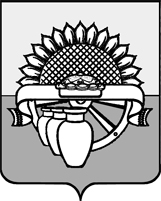 АДМИНИСТРАЦИЯ ЦЕНТРАЛЬНОГО СЕЛЬСКОГО ПОСЕЛЕНИЯБЕЛОГЛИНСКОГО РАЙОНАПОСТАНОВЛЕНИЕот 02.04.2018  г.                                                                                                 № 20                                                   пос. ЦентральныйОб утверждении Положения о мерах материальной и социальнойподдержки добровольной пожарной охраны в Центральном сельском поселении Белоглинского района	Во исполнение Федерального закона от 06 мая 2011 года № 100-ФЗ «О добровольной пожарной охране» и развития добровольной пожарной охраны на территории Центрального сельского поселения  Белоглинского района, постановляю:1. Утвердить Положение «О материальной и социальной поддержки добровольной  пожарной охраны в Центральном сельском поселении Белоглинского района» (прилагается).2. Постановление администрации Центрального сельского поселения от 31 января 2012 года № 4 «Об утверждении Положения о материальной и социальной поддержки добровольной пожарной охраны в Центральном сельском поселении  Белоглинского района» признать утратившим силу. 3. Контроль за выполнение настоящего постановления возложить на заместителя главы поселения, начальника финансового отдела администрации Центрального сельского поселения Белоглинского района Катукову Н.П.4. Главному специалисту администрации Центрального сельского поселения (Шувалова О.А.) обнародовать настоящее постановление, а ведущему специалисту (Жданкина Е.В.) настоящее постановление  разместить на официальном сайте Центрального сельского поселения.5. Постановление вступает в силу со дня его обнародования.ПоложениеО мерах материальной и социальной поддержки добровольной пожарнойохраны в Центральном сельском поселении Белоглинского районаОбщие положенияНастоящее Положение определяет меры материальной и социальной поддержки добровольной пожарной охраны (далее – ДПО) Центрального сельского поселения Белоглинского района.В своей деятельности ДПО руководствуется Федеральным законом «О добровольной пожарной охране»,  законами и иными нормативными правовыми актами Краснодарского края, администрации Центрального сельского поселения Белоглинского района и настоящим положением.Меры материальной поддержкиДобровольные пожарные, принимающие активное участие в обеспечении пожарной безопасности и тушении пожаров, могут награждаться почетными грамотами, либо другими ценными подарками за счет бюджета Центрального сельского поселения Белоглинского района.Добровольным пожарным, по представлению руководителя ДПО может  выплачиваться материальная помощь в размере 500 (пятьсот) рублей в следующих случаях:- активное участие в тушении пожаров и проведения аварийно-спасательных работ;- спасение людей и имущества при пожарах и оказании доврачебной помощи пострадавшим.	Добровольным пожарным, спасшим людей при пожаре, по решению Главы Центрального сельского поселения Белоглинского района, может выплачиваться денежное вознаграждение в размере 1000 (одна тысяча) рублей.Меры социальной поддержкиОсуществление личного страхования членов добровольной пожарной охраны за счет средств бюджета Центрального сельского поселения Белоглинского района на период исполнения или обязанностей добровольных пожарных.Заключительное положениеМеры государственной поддержки, предусмотренные настоящим положением, распространяются на граждан зарегистрированных в Реестре добровольных пожарных не менее одного года.Добровольным пожарным могут предоставляться другие льготы и социальные гарантии, устанавливаемые муниципальными правовыми актами Центрального сельского поселения Белоглинского района.Глава Центрального сельского поселенияБелоглинского районаЕ.Н.МихалевУтверждаю:Глава Центрального сельского поселения Белоглинского района_________________Е.Н.Михалев«___»_________________20___г.Приложение№ 1к  постановлению администрацииЦентрального сельского поселенияБелоглинского районаОт «___»_______________20___г. № _Глава Центрального сельского поселения Белоглинского районаЕ.Н.Михалев